ДЕМОНСТРАЦИОНЕН ДЕН НА ТЕМА „ТОПЛИНЕН СТРЕС ПРИ МЛЕЧНИ КРАВИ“ И „ДИАГНОСТИКА НА ДОИЛНОТО ОБОРУДВАНЕ“ СЪГЛАСНО ПРОГРАМАТА НА ОБЛАСТНА ЕКСПЕРТНА КОМИСИЯ ПО ЖИВОТНОВЪДСТВО БУРГАС, В ГОВЕДОФЕРМАТА НА ВАНГЕЛ ЛОЛОВ С. ЕКЗАРХ АНТИМОВО, ОБЩ. КАРНОБАТНа 03 август 2017г., съгласно Програмата на Областна експертна комисия по животновъдство Бургас, в фермата на Вангел Лолов, с. Екзарх Антимово, общ. Карнобат, съвместно с Национален център за професионално обучение и компетентност „Америка за България“-Тракийски Университет Стара Загора проведохме Демонстрационен ден на теми:„Топлинен стрес при млечни крави“ „Диагностика на доилното оборудване“Присъстваха 25 говедовъди от общините Руен, Айтос, Сунгурларе, Средец и Карнобат.Темата “Топлинен стрес при млечни крави“ предизвика сериозен интерес. Наближаването на летните месеци поставя предизвикателство пред професионалния фермер и д-р Георги Куцаров, д-р Тодор Славов и Емил Митев запознаха животновъдите как да бъдат минимизирани ефектите от топлинен стрес върху животните. Стана ясно, че повишената честота на дишане, обилното изпотяване, увеличения прием на вода, понижения прием на фуражи са фактори в поведението на животните, които показват наличие на топлинен стрес и водят до влошени качествени показатели и добив на млякото, както  и проблеми с оплождането. Лекторът сведе до знанието на фермерите мерките, които могат да облекчат състоянието на животните при топлинен стрес: осигуряване достъп до чиста питейна вода, задължително осигуряване на пасищата сенчести места за подслон в най-горещите часове от деня, скъсяване разстоянието между обора и доилната зала и по-възможност изтегляне доенето в по-късните часове на деня, охлаждане на животните както на тялото, така и копитата, чрез водна мъгла, водно огледало, вентилатори, балансирано хранене с увеличен прием на минерали.Експертите от Национален център за професионално обучение и компетентност„ Америка за България“, чрез преносима система за диагностика на доилно оборудване, показаха на фермерите как спазването на добрите практики по време на доене са от решаващо значение за по- висок млеконадой, производството  на по- качествено мляко и намаляване на процента маститни крави. Фермерите чрез визуализиране на данните, получени от диагностиката  на доилното оборудване в доилната зала на фермата на Вангел Лолов, нагледно видяха дали правилно са подготвени животните преди доенето, времето през което те са подложени на предояване, какво е нивото на вакуума и неговите колебания, дали пулсаторите работят правилно.  Извършената диагностика на доилното оборудване показа, че във фермата на Вангел Лолов не се наблюдават промени в бимодалната крива на млеконадоя, т.е. спазени са изискванията на добрите практики по време на доене.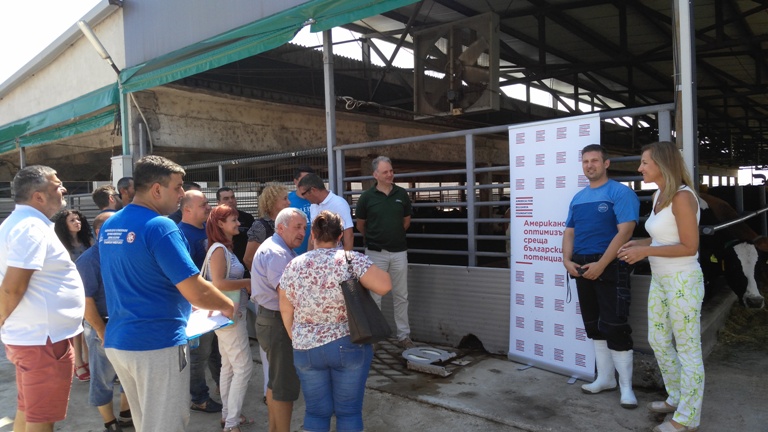 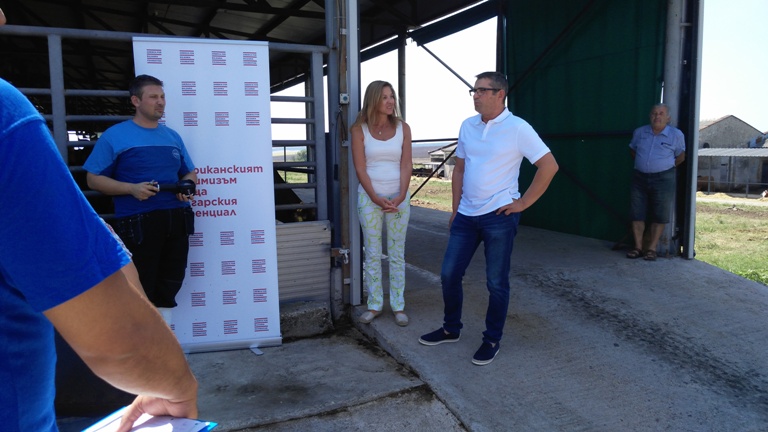 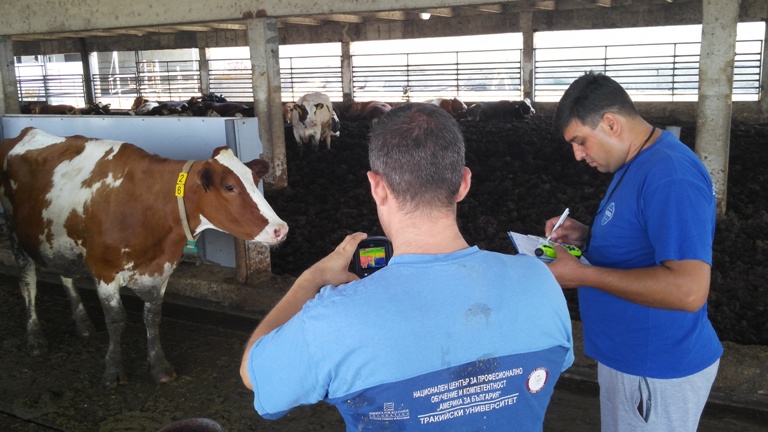 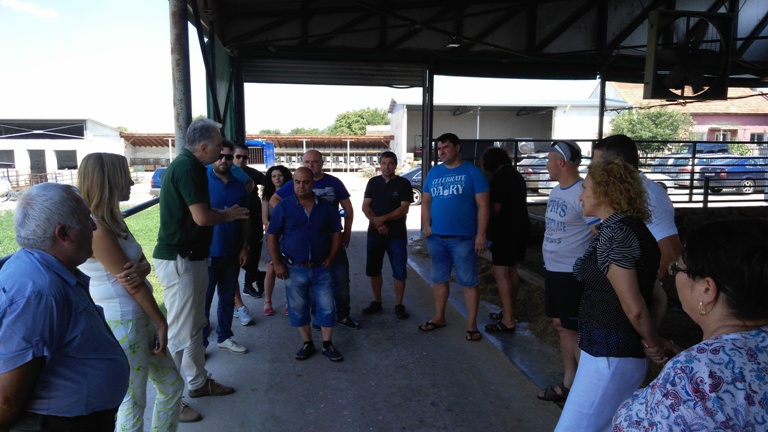 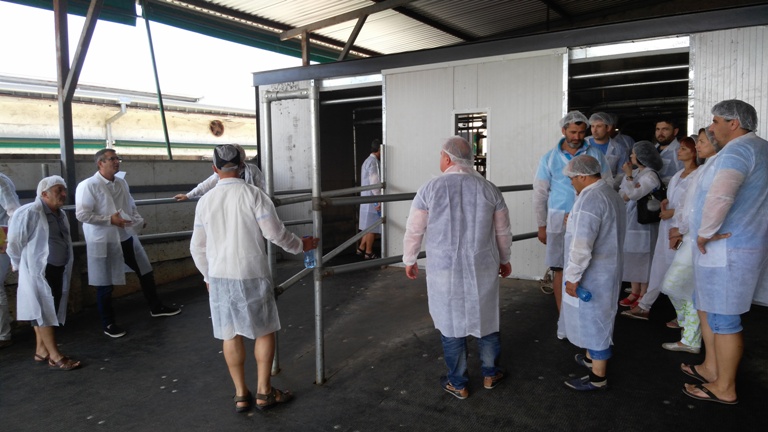 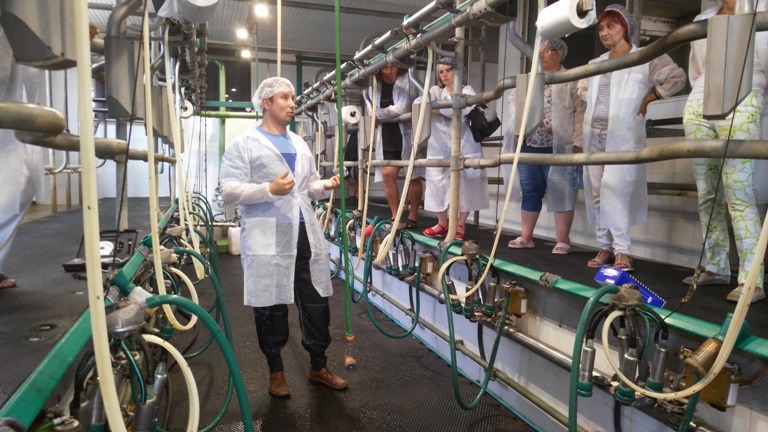 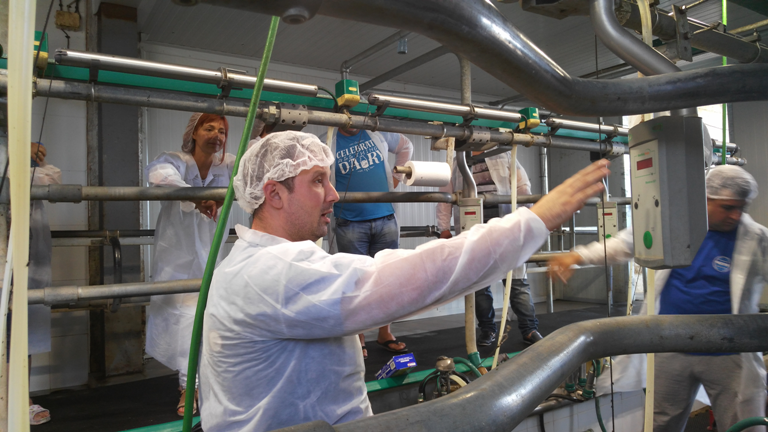 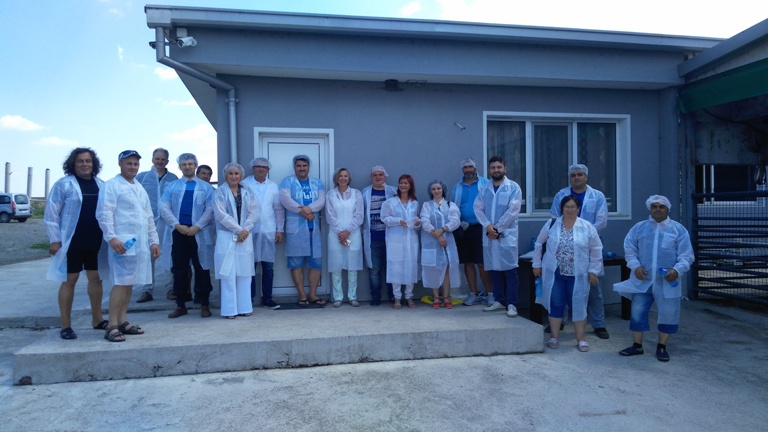 